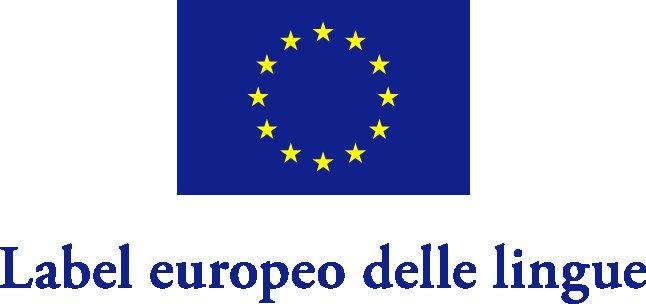 Label Europeo delle Lingue 2020Settori:Istruzione ScolasticaEducazione degli AdultiIstruzione SuperioreMODULO DI CANDIDATURAScadenza: 8/09/2020 ore 12.00 LABEL EUROPEO DELLE LINGUE 2020Le candidature per l’attribuzione del Label Europeo delle lingue – Settore Istruzione Scolastica, Educazione degli Adulti e Istruzione Superiore devono essere presentate entro il giorno 8 settembre 2020 alle ore 12.00 secondo le modalità indicate nel BANDO DI SELEZIONE – 2020.Per partecipare alla selezione, è necessario:completare il presente modulo di candidatura in tutte le sue parti;il modulo di candidatura deve essere firmato dal Rappresentante Legale (firma scansionata oppure firma digitale);il modulo di candidatura deve fornire link (sito del progetto, Dropbox, WeTransfer, etc…), dove poter visionare materiale di supporto che dimostri il carattere significativo e originale del progetto; se del caso, fornire login e password di accesso. E’ possibile allegare alla mail (PEO o PEC) allegati fino ad un massimo di 2 mb;inviare il modulo entro la scadenza del 8/09/2020 alle ore 12.00 tramite PEC al seguente indirizzo: erasmus_plus@pec.it, oppure, se non in possesso di PEC, al seguente indirizzo mail labeleuropeolingue@indire.itSi ricorda che possono essere candidati al riconoscimento del Label europeo i progetti riguardanti l’insegnamento e apprendimento linguistico che sono già stati ultimati, o che sono in fase ultima di realizzazione nell’anno 2020.1 - DATI ANAGRAFICISEDE LEGALE:REFERENTE PER IL PROGETTO: RAPPRESENTANTE LEGALE:Data: ____________________ Firma del Rappresentante legale (digitale o scansionata): _______________________________________________________________________2 - DATI SUL PROGETTO2.1 TITOLO DEL PROGETTO: 2.2 PERIODO DI ATTIVITÀ DEL PROGETTO:Inizio (mese/anno):Fine (mese/anno):2.3 INDICARE IL SITO INTERNET DEL PROGETTO O DOVE SONO REPERIBILI I MATERIALI DEL PROGETTO: 2.5 PARTECIPANTI:2.6 LINGUA/LINGUE del progetto – Indicare la/le lingua/e target del progetto e eventuali differenti lingue di comunicazione utilizzate; motivare la scelta delle lingue e indicare i livelli linguistici di partenza e di arrivo, e le competenze linguistiche che si intendevano potenziare:3 - DESCRIZIONE DEL PROGETTO3.1.1 SINTESI ARTICOLATA DEL PROGETTO IN ITALIANO – Includere il contesto socio-economico e culturale, descrivendo l’ambiente in cui l’idea progettuale è nata e in cui il progetto si è poi sviluppato, e le motivazioni, specificando i bisogni linguistico-formativi che si intendevano soddisfare con il progetto; 3.1.2 BREVE SINTESI DEL PROGETTO IN INGLESE – Indicare gli aspetti di originalità e di innovatività del progetto, le principali attività, gli obiettivi linguistico-formativi raggiunti e l’impatto ottenuto sui vari attori coinvolti (circa 1.500 battute). 
La sintesi potrà essere utilizzata dall’Agenzia Nazionale o dalla Commissione Europea per la pubblicazione sul database europeo e per scopi di diffusione del progetto.3.2 ATTIVITÀ DEL PROGETTO - Indicare le attività a cui ha dato vita il progetto. Nel caso di istituti scolastici, indicare le attività svolte sia all’interno che all’esterno dell’istituto e in che modo sono integrate nel curricolo:3.3 OBIETTIVI RAGGIUNTI – Indicare quali erano gli obiettivi, in particolare gli obiettivi linguistici, culturali, sociali e professionali che si intendevano raggiungere, e in che misura sono stati raggiunti:3.4 IMPATTO – Indicare l’impatto che il progetto ha avuto sui vari attori coinvolti (istituto, studenti, docenti, staff…):3.5 PRODOTTI FINALI E DISSEMINAZIONE– Descrivere i prodotti finali del progetto (materiali e non) già realizzati, dove sono reperibili, nonché le attività di disseminazione intraprese:N.B.: si ricorda che il modulo di candidatura deve essere corredato di materiale di supporto visionabile o fornire un link utile a risorse on-line4 – CRITERI QUALITATIVI DI SELEZIONE A LIVELLO EUROPEO4.1 Completezza: Indicare se e come gli elementi coinvolti (discenti, docenti, metodi e materiali) hanno contribuito ad assicurare che i bisogni dei destinatari fossero identificati e soddisfatti; se e in che modo è stato fatto un uso creativo delle risorse disponibili per stimolare l’apprendimento linguistico (ad esempio, la presenza di parlanti madrelingua, città o istituzioni gemellate, cooperazione con aziende locali….).4.2 Valore aggiunto: Indicare se e in che misura il progetto ha apportato nel contesto nazionale un miglioramento quantitativo e qualitativo nell’insegnamento e apprendimento delle lingue. In termini quantitativi, ciò potrebbe consistere nell’interessamento di molteplici lingue, particolarmente di quelle meno usate. In termini qualitativi, potrebbe consistere nell’utilizzo di una metodologia migliore rispetto al passato.4.3 Motivazione: Indicare se e in che modo l’iniziativa stimola la motivazione degli studenti e dei docenti a migliorare le loro abilità linguistiche.4.4 Originalità e creatività: indicare se e in che modo le iniziative hanno esplorato strategie e soluzioni prima sconosciute, adatte ai discenti coinvolti.4.5 Dimensione europea: indicare se e in che modo le iniziative sono basate sulla reale situazione dell’Unione europea e sulla sua diversità linguistica sfruttandone il potenziale (ad esempio: contatti tra confini nazionali, apprendimento linguistico tra paesi confinanti, etc.) per migliorare la comprensione delle diverse culture.4.6 Trasferibilità: indicare se e in che modo le iniziative sono trasferibili e dovrebbero essere fonte d’ispirazione per altre iniziative, in paesi e contesti diversi. Esse potrebbero, per esempio, essere adattabili all’apprendimento di altre lingue o all’apprendimento di fasce d’età diverse, rispetto a quanto inizialmente previsto.5 - PRIORITA’ COMUNITARIE(Consultare il “BANDO DI SELEZIONE – 2020”)5.1 Progettare scuole migliori e più inclusive e sostenere gli insegnanti e i dirigenti scolastici affinché accolgano la diversità.Indicare se e in che modo il progetto risponde a questa priorità.5.2 Abbattere le barriere linguistiche per creare regioni frontaliere più dinamiche.Indicare se e in che modo il progetto risponde a questa priorità.6 - PRIORITA’ NAZIONALI(Consultare il “BANDO DI SELEZIONE – 2020”)6.1	Potenziamento della formazione bilingue L1/L2 inglese nella scuola dell’infanzia e primaria con l’utilizzo di metodologie didattiche innovative ed efficaci e del CLIL (Content and Language Integrated Learning).Indicare se e in che modo il progetto risponde a questa priorità.6.2 	Rafforzamento della formazione multilinguistica nel curricolo scolastico, della formazione superiore e universitaria con l’utilizzo di metodologie didattiche innovative e del CLIL (Content and Language Integrated Learning).Indicare se e in che modo il progetto risponde a questa priorità.6.3 	Incremento della mobilità transnazionale degli studenti/discenti e dei docenti attraverso programmi mirati di preparazione e formazione linguistica.Indicare se e in che modo il progetto risponde a questa priorità.6.4 	Sviluppo della formazione linguistica dei docenti, anche attraverso percorsi innovativi di livello universitario.Indicare se e in che modo il progetto risponde a questa priorità.6.5	Sostegno all’apprendimento dell'Italiano L2 all’interno delle istituzioni scolastiche, dei centri provinciali per l’educazione degli adulti, delle università, per favorire processi di accesso e integrazione ai sistemi di istruzione e formazione italiani.Indicare se e in che modo il progetto risponde a questa priorità.Denominazione dell’istituto/ente Via e numero civicoC.A.P.CittàTelefono PECE-mailSito webNome e cognomeFunzioneE-mailCellulareNome e cognomeFunzioneE-mailStudentiNumero maschi:Numero Femmine:Età:Ruolo specifico nel progetto:DocentiNumero:Discipline insegnate ed eventuali altre funzioni all’interno dell’istituto:Ruolo specifico nel progetto:Altri soggettiNumero:Ruolo specifico nel progetto: